FORMULARIO DE PRESENTACIÓN DE PROYECTOS BASES FONDO CONCURSABLEDISTRITO NORTE2017ANEXO 1 – Formulario de presentación del Proyecto1.- IDENTIFICACIÓN DEL SOCIO2.- REPRESENTANTE LEGAL (Organización)Datos aportados, deben corresponder exclusivamente al Representante Legal de la organización postulante.3.- CÓMO SE ENTERÓ DEL FONDO CONSURSABLE4.- COORDINADOR PROYECTO Corresponde a los datos de la persona por parte de la comunidad que será responsable de la ejecución del proyecto. De ser el representante legal de la organización, de igual forma completar información.5.- IDENTIFICACIÓN DEL PROYECTO6.- DESCRIPCIÓN DEL PROYECTO7.- BENEFICIARIOS DIRECTOS DEL PROYECTO8.- PLAN DE ACTIVIDADES: ENUMERE ACTIVIDADES A REALIZAR9.- CRONOGRAMA DEL PROYECTOIdentificar en un cronograma (carta Gantt) donde se muestre con claridad la duración y descripción de cada etapa del proyecto y/o las actividades más relevantes.10.- DETALLE PRESUPUESTO (para la ejecución del proyecto)En este punto se deberá identificar los diferentes ítems que va a necesitar la organización y/o beneficiarios/as para poner en marcha su proyecto (marcar solo la necesaria para el proyecto a desarrollar).Anexo N° 2 - Declaración Jurada SimpleConsiderando que la puesta en marcha de los convenios de inversión comunitaria, establece roles de socios, ejecutores y beneficiarios, se hace necesario que las partes que suscriben el convenio y/o sus representantes, firmen la presente declaración jurada simple que aclare su vínculo o no con Codelco. ANEXO 3 - Carta Compromiso de la organización postulante del proyecto(Indicar que se compromete la participación del representante del proyecto en las actividades que involucra el proyecto)Documento que debe incluir la organización que postula al proyectoANEXO 4 – Carta Compromiso Aportes Propios de la organización postulante El (la) suscrito(a) ______________________________, Cédula de Identidad N°_______________, en mi carácter de representante legal de la organización ____________________________, declara y certifica lo siguiente: estar en conocimiento de que la organización denominada________________________________________________, representada por mí, de la comuna___________________, está presentando el proyecto denominado ___________________________________________ ______________________________________________________________, al Fondo Concursable Distrito Norte 2017 de Codelco.Por el presente documento y a fin de garantizar el éxito del proyecto, comprometo los siguientes recursos:(Detallar y cuantificar en pesos los aportes que se comprometen: insumos, horas profesionales o técnicas, infraestructura, otros bienes)Se comprometen los recursos antes detallados en pleno conocimiento de que serán exigibles en caso de que el proyecto sea financiado.		        ____________________________________________				Firma y nombre representante legal de la organización ANEXO 5 – Carta Compromiso de Aportes de TercerosEl (la) suscrito(a) ______________________________, Cédula de Identidad N°_______________, en mi carácter de representante legal de la organización ____________________________, declara y certifica lo siguiente: estar en conocimiento de que la organización denominada________________________________________________, de la comuna___________________, está presentando el proyecto denominado ______________________________________________________________, al Fondo Concursable Distrito Norte 2017 de Codelco.Para lo anterior, y en apoyo del proyecto antes mencionado, por el presente documento y a fin de garantizar el éxito del proyecto, comprometo los siguientes recursos:(Detallar y cuantificar en pesos los aportes que se comprometen: insumos, horas profesionales o técnicas, infraestructura, otros bienes)Se comprometen los recursos antes detallados en pleno conocimiento de que serán exigibles en caso de que el proyecto sea financiado.Así también, este apoyo se verá reflejado en las siguientes actividades:			___________________________________________				Firma y nombre representante legal de la organizaciónANEXO 6 – Certificado de dominio de la propiedad o Comodato (para aquellos proyectos que postulan a mejoramiento y/o habilitación de infraestructura y/o remodelación de espacios públicos).  Documento que debe incluir la organización que postula al proyectoANEXO 7 – Certificado de permiso de la Dirección de Obras Municipales o Comodato (para aquellos proyectos que postulan a mejoramiento y/o habilitación de infraestructura y/o remodelación de espacios públicos). Documento que debe incluir la organización que postula al proyectoANEXO 8 - Certificado para la justificación de la selección de proveedor único _____________________________________________Firma y nombre representante legal de la organizaciónPOSTULANTEDatos aportados deben corresponder exclusivamente al postulantePOSTULANTEDatos aportados deben corresponder exclusivamente al postulantePOSTULANTEDatos aportados deben corresponder exclusivamente al postulantePOSTULANTEDatos aportados deben corresponder exclusivamente al postulantePOSTULANTEDatos aportados deben corresponder exclusivamente al postulantePOSTULANTEDatos aportados deben corresponder exclusivamente al postulantePOSTULANTEDatos aportados deben corresponder exclusivamente al postulantePOSTULANTEDatos aportados deben corresponder exclusivamente al postulanteNombre de la organización RUT RegiónComunaComunaTeléfono fijo de contacto Celular de contactoCelular de contactoCorreo electrónico N° Cuenta Bancaria y Tipo (indique sólo 1)Cuenta Corriente N°Cuenta Corriente N°Cuenta Corriente N°BancoBancoBancoN° Cuenta Bancaria y Tipo (indique sólo 1)Cuenta VistaN°Cuenta VistaN°Cuenta VistaN°BancoBancoBancoN° Cuenta Bancaria y Tipo (indique sólo 1)Cuenta AhorroN°Cuenta AhorroN°Cuenta AhorroN°BancoBancoBancoPersonalidad JurídicaVigencia(hasta)Vigencia(hasta)Vigencia(hasta)Número de sociosTipo Organización        Ley N° 19.418 de Juntas de Vecinos y organizaciones territoriales y funcionales  Ley Indígena N° 19.253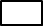   Ley Indígena N° 19.253  Ley Indígena N° 19.253  Ley Indígena N° 19.253  OtrosDefina:  OtrosDefina:Nombre completoRUTSexoSexoFFMFecha de NacimientoOcupación o Profesión DomicilioRegiónComunaComunaComunaTeléfono fijo de contactoCelular de contactoCelular de contactoCelular de contactoCorreo electrónicoVigencia en el cargo (hasta)Nivel de escolaridadBásicaMediaTécnica UniversitariaTécnica UniversitariaTécnica UniversitariaUniversitariaUniversitariaPost gradoPost gradoNivel de escolaridad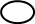 Completa     Completa     Completa     Incompleta    Incompleta    Incompleta    Incompleta    Incompleta    Incompleta    Incompleta    Prensa escritaRadioInternet  Afiche publicitarioCodelcoOtro indique cuál:  Nombre completoRUTSexoFMDomicilioRegiónComunaTeléfono fijo de contactoCelular de contactoCorreo ElectrónicoNombre del Proyecto presentado al Fondo ConcursableMonto a financiar por Codelco$Cofinanciamiento de la organización postulante$Cofinanciamiento de terceros  (si existe)$ Monto total del proyecto (sumar aporte de Codelco, de organización y de terceros)$ Duración (indicar el número de meses – no debe extenderse más allá de 12 meses)6.1. Coherencia internaDescriba la situación o problema a resolver con este proyecto y mencione cómo detectó la necesidad de desarrollarloObjetivo General del Proyecto (indicar qué se logrará con el proyecto)Breve descripción del proyectoBreve descripción del proyectoJustificación del proyecto (en este ítem indicar además el foco de inversión comunitaria al cual se postula y por qué) Justificación del proyecto (en este ítem indicar además el foco de inversión comunitaria al cual se postula y por qué) Detallar los objetivos específicos esperados por la organización postulante que se alcanzarán con la ejecución del proyecto. Identificar como mínimo 2 objetivos específicos y su resultado esperado.Detallar los objetivos específicos esperados por la organización postulante que se alcanzarán con la ejecución del proyecto. Identificar como mínimo 2 objetivos específicos y su resultado esperado.Objetivos EspecíficosResultados Esperados6.2 Asociatividad6.2 AsociatividadDescriba las vinculaciones del proyecto con otras organizaciones de la zona u otros actores del sector público y/o privado que participarán del proyecto (puede ser a través de financiamiento, apoyo técnico, u otros)Describa las vinculaciones del proyecto con otras organizaciones de la zona u otros actores del sector público y/o privado que participarán del proyecto (puede ser a través de financiamiento, apoyo técnico, u otros)6.3 Participación 6.3 Participación ¿En qué lugar estará localizado el proyecto? ¿Se cuenta con los permisos o autorizaciones necesarias para desarrollar la actividad? Adjuntar documentos notariales en caso que sea necesario e indicar la dirección o referencia del lugar. ¿En qué lugar estará localizado el proyecto? ¿Se cuenta con los permisos o autorizaciones necesarias para desarrollar la actividad? Adjuntar documentos notariales en caso que sea necesario e indicar la dirección o referencia del lugar. Identificar participación y compromiso: Indique como se vincularán los socios de su organización en la ejecución y mantención del proyecto.Identificar participación y compromiso: Indique como se vincularán los socios de su organización en la ejecución y mantención del proyecto.6.4  SustentabilidadExplique cómo se desarrollará el proyecto: Describa las etapas y acciones que desarrollará para alcanzar el objetivo general.Explique cómo asegurará que los resultados del proyecto se mantengan en el tiempo. N° de MujeresN° de HombresTotal N° BeneficiariosDescripción breve de los beneficiariosDescripción breve de los beneficiariosN°Nombre de la actividad DescripciónMonto Presupuestado Plazo (Indicar entre qué fechas se realizará la actividad)12345ActividadesMes 1Mes 2Mes 3Mes 4Mes 5Mes 6Mes 7Mes 8Mes 9Mes 10Mes 11Mes 12Actividades 1:Actividades 2:Actividades 3:Actividades 4:Actividades 5:Actividades 6:Actividades 7: Actividades 8:Actividades 9:Actividades 10:ITEMAporte Codelco(en pesos)Otros Aportes (propios y terceros en pesos)TOTAL(en pesos)Bienes (por ejemplo: implementación y equipamiento, infraestructura u otro detallado. Máximo un 20% del monto total del proyecto).Materiales de trabajo.Asesorías técnicas y en gestión. (máximo un 70% del monto total del proyecto)Contratación de mano de obra (máximo un 70% del monto total del proyecto).Gastos en capacitación. Otros:TOTALCONVENIO:Yo (nombre)RUT N°CargoInstituciónVengo a declarar lo que se indica a continuación (tarjar la alternativa que no corresponda):Vengo a declarar lo que se indica a continuación (tarjar la alternativa que no corresponda):Vengo a declarar lo que se indica a continuación (tarjar la alternativa que no corresponda):Vengo a declarar lo que se indica a continuación (tarjar la alternativa que no corresponda):Vengo a declarar lo que se indica a continuación (tarjar la alternativa que no corresponda):Vengo a declarar lo que se indica a continuación (tarjar la alternativa que no corresponda):Vengo a declarar lo que se indica a continuación (tarjar la alternativa que no corresponda):Vengo a declarar lo que se indica a continuación (tarjar la alternativa que no corresponda):Vengo a declarar lo que se indica a continuación (tarjar la alternativa que no corresponda):a) No tengo relación de propiedad, de gestión o familiar (hasta el 2° grado de consanguinidad o afinidad) con las instituciones o empresas que participan como ejecutores en el convenio identificado en este documento, así como tampoco con personas que trabajen en dichas instituciones o empresas, en cualquier función o posición dentro de las mismas.Del mismo modo declaro que tampoco tengo relaciones de amistad con las personas indicadas, tal que pudieran influir en mi gestión en este convenio.a) No tengo relación de propiedad, de gestión o familiar (hasta el 2° grado de consanguinidad o afinidad) con las instituciones o empresas que participan como ejecutores en el convenio identificado en este documento, así como tampoco con personas que trabajen en dichas instituciones o empresas, en cualquier función o posición dentro de las mismas.Del mismo modo declaro que tampoco tengo relaciones de amistad con las personas indicadas, tal que pudieran influir en mi gestión en este convenio.a) No tengo relación de propiedad, de gestión o familiar (hasta el 2° grado de consanguinidad o afinidad) con las instituciones o empresas que participan como ejecutores en el convenio identificado en este documento, así como tampoco con personas que trabajen en dichas instituciones o empresas, en cualquier función o posición dentro de las mismas.Del mismo modo declaro que tampoco tengo relaciones de amistad con las personas indicadas, tal que pudieran influir en mi gestión en este convenio.a) No tengo relación de propiedad, de gestión o familiar (hasta el 2° grado de consanguinidad o afinidad) con las instituciones o empresas que participan como ejecutores en el convenio identificado en este documento, así como tampoco con personas que trabajen en dichas instituciones o empresas, en cualquier función o posición dentro de las mismas.Del mismo modo declaro que tampoco tengo relaciones de amistad con las personas indicadas, tal que pudieran influir en mi gestión en este convenio.a) No tengo relación de propiedad, de gestión o familiar (hasta el 2° grado de consanguinidad o afinidad) con las instituciones o empresas que participan como ejecutores en el convenio identificado en este documento, así como tampoco con personas que trabajen en dichas instituciones o empresas, en cualquier función o posición dentro de las mismas.Del mismo modo declaro que tampoco tengo relaciones de amistad con las personas indicadas, tal que pudieran influir en mi gestión en este convenio.a) No tengo relación de propiedad, de gestión o familiar (hasta el 2° grado de consanguinidad o afinidad) con las instituciones o empresas que participan como ejecutores en el convenio identificado en este documento, así como tampoco con personas que trabajen en dichas instituciones o empresas, en cualquier función o posición dentro de las mismas.Del mismo modo declaro que tampoco tengo relaciones de amistad con las personas indicadas, tal que pudieran influir en mi gestión en este convenio.a) No tengo relación de propiedad, de gestión o familiar (hasta el 2° grado de consanguinidad o afinidad) con las instituciones o empresas que participan como ejecutores en el convenio identificado en este documento, así como tampoco con personas que trabajen en dichas instituciones o empresas, en cualquier función o posición dentro de las mismas.Del mismo modo declaro que tampoco tengo relaciones de amistad con las personas indicadas, tal que pudieran influir en mi gestión en este convenio.a) No tengo relación de propiedad, de gestión o familiar (hasta el 2° grado de consanguinidad o afinidad) con las instituciones o empresas que participan como ejecutores en el convenio identificado en este documento, así como tampoco con personas que trabajen en dichas instituciones o empresas, en cualquier función o posición dentro de las mismas.Del mismo modo declaro que tampoco tengo relaciones de amistad con las personas indicadas, tal que pudieran influir en mi gestión en este convenio.a) No tengo relación de propiedad, de gestión o familiar (hasta el 2° grado de consanguinidad o afinidad) con las instituciones o empresas que participan como ejecutores en el convenio identificado en este documento, así como tampoco con personas que trabajen en dichas instituciones o empresas, en cualquier función o posición dentro de las mismas.Del mismo modo declaro que tampoco tengo relaciones de amistad con las personas indicadas, tal que pudieran influir en mi gestión en este convenio.b) Debo inhabilitarme de participar en el proceso identificado en este documento, ya que actualmente tengo una relación de: (marque lo que corresponda)b1)Propiedad: El trabajador de Codelco tiene conflicto de propiedad en los negocios involucrados en el convenio.b) Debo inhabilitarme de participar en el proceso identificado en este documento, ya que actualmente tengo una relación de: (marque lo que corresponda)b1)Propiedad: El trabajador de Codelco tiene conflicto de propiedad en los negocios involucrados en el convenio.b) Debo inhabilitarme de participar en el proceso identificado en este documento, ya que actualmente tengo una relación de: (marque lo que corresponda)b1)Propiedad: El trabajador de Codelco tiene conflicto de propiedad en los negocios involucrados en el convenio.b) Debo inhabilitarme de participar en el proceso identificado en este documento, ya que actualmente tengo una relación de: (marque lo que corresponda)b1)Propiedad: El trabajador de Codelco tiene conflicto de propiedad en los negocios involucrados en el convenio.b) Debo inhabilitarme de participar en el proceso identificado en este documento, ya que actualmente tengo una relación de: (marque lo que corresponda)b1)Propiedad: El trabajador de Codelco tiene conflicto de propiedad en los negocios involucrados en el convenio.b) Debo inhabilitarme de participar en el proceso identificado en este documento, ya que actualmente tengo una relación de: (marque lo que corresponda)b1)Propiedad: El trabajador de Codelco tiene conflicto de propiedad en los negocios involucrados en el convenio.b) Debo inhabilitarme de participar en el proceso identificado en este documento, ya que actualmente tengo una relación de: (marque lo que corresponda)b1)Propiedad: El trabajador de Codelco tiene conflicto de propiedad en los negocios involucrados en el convenio.b) Debo inhabilitarme de participar en el proceso identificado en este documento, ya que actualmente tengo una relación de: (marque lo que corresponda)b1)Propiedad: El trabajador de Codelco tiene conflicto de propiedad en los negocios involucrados en el convenio.b) Debo inhabilitarme de participar en el proceso identificado en este documento, ya que actualmente tengo una relación de: (marque lo que corresponda)b1)Propiedad: El trabajador de Codelco tiene conflicto de propiedad en los negocios involucrados en el convenio.con la empresa:con la empresa:con la empresa:por mi condición de por mi condición de por mi condición de en dicha empresa.en dicha empresa.en dicha empresa.en dicha empresa.en dicha empresa.en dicha empresa.en dicha empresa.en dicha empresa.en dicha empresa.b2)b2)b2)b2)b2)b2)b2)b2)b2)FamiliaFamiliaAmistad Amistad Amistad con don / doña. con don / doña. con don / doña. de la empresa:de la empresa:de la empresa:de quien soy:(padre, hija, amigo, etc.)de quien soy:(padre, hija, amigo, etc.)de quien soy:(padre, hija, amigo, etc.)Firma:Firma:Firma:FechaFechaFechaITEMMONTOÍtemMonto comprometidoActividadFecha de realizaciónMonto comprometidoJustificación de proveedor únicoJustificación de proveedor únicoNombre Institución RUT Institución Región, Provincia, ComunaDirección Nombre de representante legalCorreo de contactoTeléfono Existen otros proveedores en el mercado que puedan ser ejecutores del proyecto         SI                           NO 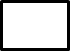 Justificación de la selección del ejecutor (¿Por qué esta empresa y no otra?)